品質改善プロセス チェックリスト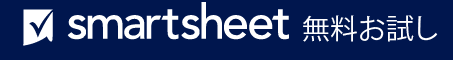 評価チェックリストいいえ少しはい1.組織には、品質を改善するためのプロセスがありますか? その事業体または従業員の業績報告に基づいて、意思決定の責任者 (監理委員会、経営陣、または人物) を選択しましたか? 組織の品質改善プロセスの定期的なタイムテーブルはありますか?組織は、そのプロセスに関わるステップを従業員に伝えますか?2.マネージャーと従業員の評価の一部は、パフォーマンス改善の取り組みに基づいていますか?3.組織は定期的にパフォーマンス レポートを使用して組織の意思決定を行っていますか?４.次の方法でパフォーマンス情報を使用しますか? 分析または評価が必要なケアやプロセスの領域を決定するため組織の優先順位を設定し、適切なリソースの向け先を決定するため決定が検討中の提案に与える影響の可能性や、すでに観察されている影響をポリシー立案者に伝えるため5.組織は、必要に応じてパフォーマンスを向上させるために行動を起こす能力がありますか?組織には、ポリシー、プログラム、構造の変更を管理するプロセスがありますか?組織のマネージャーは、パフォーマンスを向上させるために変更を実装する権限を持っていますか?組織内の他のスタッフは、パフォーマンスを改善するために変更を実装する権限を持っていますか?6.組織は、締め切りを設定し、アクションの概要をまとめ、それらのアクションに責任を負うスタッフを指定する品質改善計画を日常的に策定していますか?7.組織には、さまざまな部門やプログラム間で品質改善の取り組みを調整するプロセスがありますか?8.あなたの組織は、効果的な品質改善の実践についてマネージャーとスタッフを定期的にトレーニングしていますか?9.組織は品質改善プログラムに適切な人員配置と財務リソースを提供していますか?– 免責条項 –Smartsheet がこの Web サイトに掲載している記事、テンプレート、または情報などは、あくまで参考としてご利用ください。Smartsheet は、情報の最新性および正確性の確保に努めますが、本 Web サイトまたは本 Web サイトに含まれる情報、記事、テンプレート、あるいは関連グラフィックに関する完全性、正確性、信頼性、適合性、または利用可能性について、明示または黙示のいかなる表明または保証も行いません。かかる情報に依拠して生じたいかなる結果についても Smartsheet は一切責任を負いませんので、各自の責任と判断のもとにご利用ください。